МІНІСТЕРСТВО ОСВІТИ І НАУКИ УКРАЇНИХАРКІВСЬКИЙ НАЦІОНАЛЬНИЙ УНІВЕРСИТЕТ МІСЬКОГОГОСПОДАРСТВА ІМЕНІ О.М. БЕКЕТОВАМЕТОДИЧНІ РЕКОМЕНДАЦІЇ ДО САМОСТІЙНОЇ РОБОТИ ПРИ ВИВЧЕННІ КУРСУ "ЕЛЕКТРИЧНА ЧАСТИНА СТАНЦІЙ ТА ПІДСТАНЦІЙ"(для студентів денної та заочної форм навчання спеціальності 141 – Електроенергетика, електротехніка та електромеханіка)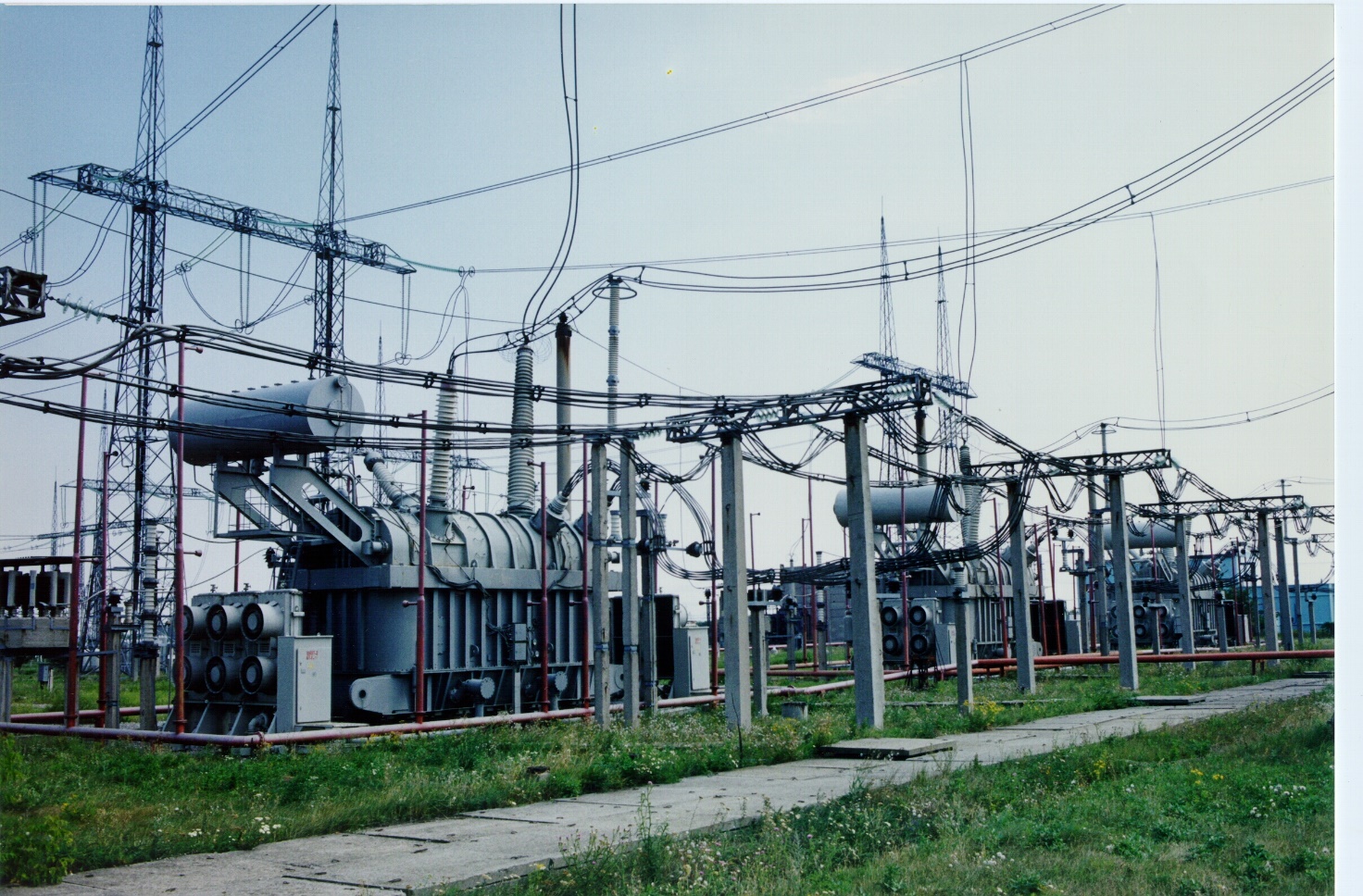 ХарківХНУМГ2019Методичні рекомендації до самостійної роботи при вивченні курсу «Електрична частина станцій та підстанцій» (для студентів денної та заочної форм навчання спеціальності 141 – Електроенергетика, електротехніка та електромеханіка) / Гаряжа В.М., Воропай В.Г., Сиромятнікова Т.В. – Харків : ХНУМГ імені О. М. Бекетова, 2019. –  с.Рецензент: доц.. Дьяков Є. Д.Рекомендовано кафедрою систем електропостачання та електроспоживання міст, протокол №   від   .  .